February 2017 Newsletter Driver of the Month ~The February Driver of the month is Pao Yang! We can always count on you ~Your knowledge and versatility are much appreciated! Congratulations!Reminder about the New Guidelines The FMCSA and AAT are enforcing the new guidelines for displaying plates and IFTA stickers.  We have drivers that have been stopped, cited and fined already this month!  These violations carry fines and penalties for you, the driver.  Let’s work together to avoid these unnecessary violations.We will be supplying the blue painters tape needed to properly place the IFTA’s on the outside of both the passenger and driver doors on the trucks.  To avoid possible paint damage DO NOT use any other type of tape.  How to apply the placards to the doorsDoors must be clean and dry for the tape to adhere properly.  Place tape on the clear borders of the IFTA placard, leaving all numbers and letters in clear view. Place the license plate on the back of all vehicles; including the buses.  We will supply you the bolts/magnets needed to properly fasten them.Triangles should be on your Must- Have List ~ they are DOT required.  Please do not assume the vehicle will have them, they likely do not. More about our AAT Facebook pagehttps://www.facebook.com/Advanced AutoTransport This is a great place for you as drivers to connect to others!  Upon approval, your pictures, tips and other information can be shared to the page.  We all enjoy seeing the places you travel to, please share! . 	Your 1099 form Is available for pick up along with your financial summary for the year.  The remaining 1099 forms will be mailed out 1/31Permits Make sure you are purchasing permits as required in AZ, SD, NM, WY and BC.  Our dispatchers will supply the others, as necessary.Lost and FoundTake a look when you visit the office, we have a collection of gloves started. As Always – Please feel free to contact Stacie with any driver safety concerns.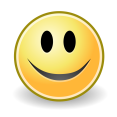 